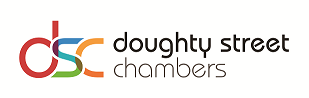 TENANCY APPLICATION FORM- HOUSING & SOCIAL WELFAREBARRISTER OF 9-15 YEARS’ CALL NOTESPlease read these notes before completing this application formThis recruitment procedure is open to practitioners with experience relevant to the vacancy advertised.No applications will be considered before the advertised closing date.  Shortlisted candidates will be invited to attend an interview.  Tenancy applications are considered by the Management Board at the next meeting following an interviewPlease fill out this form by typing into the text fields.   In addition, please provide all of the following:copies of your aged debt report, current diary, and payment summaries and work-done reports for the last 3 years;a written submission prepared by you that evidences your written advocacy ability (redacted, where necessary); anda Business Plan that evidences your approach to transitioning your practice to and building it at Doughty Street.When you have finished, please email these to Recruitment at: recruitment@doughtystreet.co.uk.  Please note that we do not accept covering letters or CVs and any that we do receive will not be considered.  If you wish to include professional references please add them to the end of your application.  Our recruitment process includes sharing – in confidence – information about candidate applications to all Members of Chambers.  PERSONAL DETAILSFull name	    Address	     Telephone 	     Mobile		     Email 		     CURRENT CHAMBERS / Organisation	     Address	     Date joined	     Position 	     (tenant/squatter/solicitor, etc.) Date called to the Bar (month/year)	     BVC Grade	     Inn		     Pupillage (if relevant)1st six pupillageChambers	     Address	     Supervisor	     Dates		     	2nd six pupillageChambers	     Address	     Supervisor	     Dates		     EDUCATION  QUALIFICATIONS GRADUATE / POSTGRADUATEDates			    University Attended				Qualification (subject / level / grade)Training & Development(Please give details of relevant training courses attended/ vocational qualifications achieved)Dates		  			Course title				Course Provider / qualificationYou may continue on one A4 sheet if necessaryCAREER HISTORY(Please put most recent first, excluding Pupillage and Education)Dates					Chambers/Employer				Position & responsibilitiesMembership of Professional BodiesOrganisation								Position heldPublications(Please put most recent first)Voluntary Work Dates					Organisation			Position & responsibilitiesYou may continue on one A4 sheet if necessaryLEGAL SKILLS & EXPERIENCEPlease give information (without breaching confidentiality) to illustrate your legal practice and experience.  In particular, you should: describe the major cases you have done, list the solicitors who have instructed you; indicate which solicitors you believe would follow you if you joined Doughty Street Chambers; indicate the split in your practice between publicly and privately funded work; and describe how you see your practice developing.  You may supply as much supporting information as you wish.You may continue on no more than two A4 sheets if necessarySUPPORTING INFORMATIONPlease add any other information in support of your application.  You should also address issues such as what you would gain from joining Doughty Street Chambers and what Chambers would gain from having you as a member.  You will be aware that Chambers has at its core a commitment to civil liberties and human rights; how can you demonstrate that you share that commitment?You may continue on one A4 sheet if necessaryFINANCIAL & DIARY INFORMATIONPlease provide the following financial information if relevant:Income for calendar year 2017 (gross receipts net of VAT)	£     Income for calendar year 2018 (gross receipts net of VAT)	£     Income for calendar year 2019 (gross receipts net of VAT)	£     Current aged debt	£     Please supply a copy of your current aged debt.Please provide a copy of your diary for the last 12 months and the coming 12 monthsIn your interview you will be asked to (i) explain key year to year variances and (ii) provide projections for the coming two years in relation to each of the following areas:PaymentsWork DoneAged DebtFunding Sources of WorkKey ClientsPractice AreasDiary Commitments going forwardREFERENCESHave you previously applied to join Doughty Street Chambers? 	Yes		No	Please indicate type of application:	Pupillage 	Fixed Term Tenancy   Tenancy 	Please indicate the year in which the application was made.	     Please give the names of any members of Doughty Street Chambers who know of your work.  We will inevitably wish to consult them whilst considering your application.Please give the names and addresses of at least three referees, one of whom should be a solicitor who has instructed you, another a barrister with whom you have worked and another a member of the judiciary.   We may wish to contact one or more of your referees before making the decision to offer you an interview; we shall not do so, however, without your prior permission.  You may also include written reference with your application, should you so wish.DISCIPLINARY ACTIONHas any action been taken against you by the Bar Council in the last two years  or is any action pending? Yes		No	If yes, please give details:REGULATORYPlease confirm the following:Do you hold a current Practising Certificate?			Yes		No	Is your Bar Mutual Professional Indemnity Insurance current?	Yes		No	Is your Information Commission Office registration current?	Yes		No	Are your VAT and Tax submissions current?			Yes		No	DECLARATIONI declare that to the best of my knowledge the information provided on this form is correct.Signature							Date		     Please note the following data will be removed from your application prior to forwarding to the short listing panel and is for monitoring purposes only.Diversity Monitoring QuestionnaireDoughty Street Chambers wishes to ensure that we are able to recruit, develop and retain the most talented barristers, pupils and staff to our chambers. We value the diversity of backgrounds, skills and experiences found in our chambers, and actively promote an inclusive culture where all our members and staff are able to flourish. As part of meeting our commitments to equality and diversity, our chambers collects and analyses statistical information on all those who apply for positions with us. This enables us to ensure that we continue to attract and select applicants on the basis of their talent and their potential to succeed.The information that you are asked to provide in the section below will be treated in the strictest of confidence. The information requested covers those areas covered in the BSB’s Equality Rules and Guidance. It will be held confidentially by the Diversity Data Officer and will be used solely for statistical monitoring purposes.You are not obliged to answer all or any of the questions but in providing this information you will help us to ensure that our recruitment is fair and objective to all. Please use a tick box below to indicate whether you are:Male						Female				From the list of age bands below please tick a box to indicate the category that includes your current age in years:Under 25					25-34				35-44						45-54				55-64						65 +				What is your ethnic group? Choose one of the groups below to indicate this (please tick one box only):Do you consider yourself to have a disability?(The Equality Act 2010 defines a person as having a disability if he or she has a physical or mental impairment, which has a substantial long term, adverse effect on his or her ability to carry out normal day-to-day activities. ‘Long term’ means that the impairment is likely to or has lasted for 12 months or more).Do you consider yourself to have a disability according to the definition above?Yes						No				Are your day to day activities limited because of a health problem or disability which has lasted, or is expected to last, at least 12 months?Yes, limited a lot				Yes, limited a little	No			If you would like to discuss any reasonable adjustments to the recruitment process please contact the Head of Facilities or Recruitment on 0207 404 1313, recruitment@doughtystreet.co.uk. What is your sexual orientation?	Bisexual						Gay man		Gay woman/lesbian					Heterosexual/straight		Other				What is your religious belief?No religion or belief					Buddhist		Christian (all denominations)				Hindu			Jewish							Muslim			Sikh							Any other religion	What is your socio-economic background?If you went to university (to study a BA, BSc course or higher) were you part of the first generation of your family to do so?Yes						No			Did not attend University		Did you mainly attend a state or fee paying school between the ages of 11-18?State						Fee paying		If you attended a fee paying school, did you ever receive any kind of financial award to cover 50% or more of the school fees?Yes						No			Do you have caring responsibilities?			Are you a primary carer for a child or children under 18?Yes						No			Do you look after or give any help or support to family members, friends, neighbours or others because of either:Long term physical or mental ill-health/disabilityProblems related to old age(Do not count anything you do as part of your paid employment)	No						Yes, 1-19 hrs a week		Yes, 20-49 hrs a week				Yes, 50 or more hrs							a week				Data Protection and Use of Personal Data Your application will be assessed by a relevant recruitment panel throughout the selection process, always being kept confidential. On receipt of your application, you will be allocated a candidate reference number which will be placed on all pages of your application and used as your key identifier throughout the process. Your diversity monitoring questionnaire will be removed from your application and stored separately in a secure location by the Diversity Data Officer. If your application is successful, your application will be kept on your personnel file securely, both in hard copy and electronic format. If your application is not successful, the application will be confidentially stored for a period of one year, and destroyed securely.Your anonymised diversity monitoring questionnaire will be analysed by the Diversity Data Officer and reviewed by Chambers Equality and Diversity Officer. The hard copy will be securely disposed of after a period of six months.If you wish to discuss any aspect of this application form in confidence, please contact Recruitment. NameNameNameAddressAddressAddressTel:Tel:Tel:WhiteBlack/African/Caribbean/Black BritishBritish/English/Welsh/Northern Irish/ScottishCaribbeanIrishAfricanGypsy or Irish TravellerAny other Black/Caribbean/Black British BackgroundAny other White backgroundMixedAsian or Asian BritishWhite/Black CaribbeanIndianWhite/Black AfricanPakistaniWhite/AsianBangladeshiOther mixedChineseAny other Asian backgroundOther ethnic groupArabAny other ethnic group